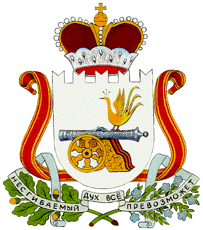 СОВЕТ ДЕПУТАТОВЛЕНИНСКОГО СЕЛЬСКОГО ПОСЕЛЕНИЯПОЧИНКОВСКОГО  РАЙОНА СМОЛЕНСКОЙ ОБЛАСТИР Е Ш Е Н И Е от    22.12.2015г.                                                                            №  23Об   отмене решения Совета депутатов Ленинского сельского поселения Починковского района Смоленской области от 19 ноября 2015г. № 17       Совет депутатов Ленинского сельского поселения Починковского района Смоленской области   р е ш и л :        1. Отменить решение Совета депутатов Ленинского сельского поселения Починковского района Смоленской области от 19 ноября 2015 года № 17  «О дополнительном соглашении к соглашению о передачи осуществления части полномочий органами местного самоуправления поселения органам местного самоуправления муниципального района от 11 ноября 2014г. № 29а».      2. Решение вступает в силу со дня его подписания.        3. Настоящее решение подлежит обнародованию. Глава муниципального образования  Ленинского сельского поселения  Починковского района  Смоленской области                                                    А.И.Изаков                                        